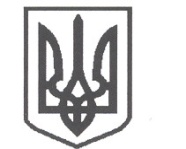 УКРАЇНАСРІБНЯНСЬКА СЕЛИЩНА РАДАВИКОНАВЧИЙ КОМІТЕТРІШЕННЯ28 жовтня 2022 року     					              	      		№ 160   смт СрібнеПро внесення змін до рішення виконавчого комітету від 19.04.2019 №62 «Про створення комісії з обстеження автомобільних доріг та вулиць Срібнянської селищної ради»На виконання Закону України «Про дорожній рух» з метою визначення стану експлуатаційного утримання автомобільних доріг, вулиць, населених пунктів після закінчення літнього сезону і належної підготовки їх до зимового періоду, враховуючи лист Управління патрульної поліції в Чернігівській області від 04.10.2022 № 11312/41/22101-22, керуючись ч. шість ст. 59 Закону України «Про місцеве самоврядування в Україні», а також у зв’язку з кадровими змінами, що відбулись у Срібнянській селищній раді, виконавчий комітет селищної ради вирішив:Викласти додаток 1 до рішення виконавчого комітету від 19.04.2019 №62 «Про створення комісії з обстеження автомобільних доріг та вулиць Срібнянської селищної ради» в новій редакції (додається).Вважати таким, що втратило чинність рішення виконавчого комітету селищної ради від 22.01.2021 №19 «Про внесення змін до рішення виконавчого комітету від 19.04.2019 №62 «Про створення комісії з обстеження автомобільних доріг та вулиць Срібнянської селищної ради».Контроль за виконанням цього рішення покласти на голову комісії з обстеження автомобільних доріг та вулиць Срібнянської селищної ради. Селищний голова	Олена ПАНЧЕНКО		Додаток 	до рішення виконавчого комітету	Срібнянської селищної ради	28 жовтня 2022 № 160Склад комісії з обстеження автомобільних доріг та вулиць Срібнянської селищної радиВіталій ЖЕЛІБА 		перший заступник селищного голови, голова комісії;За посадою 				завідувач сектору містобудування, архітектури, житлово-комунального господарства та будівництва – головний архітектор, секретар комісії;Члени комісії:Олексій КАЛІНІЧЕНКО 		головний спеціаліст юридичного відділу;Валерій НЕСТЕРЕНКО 		інспектор ВДБР УПП в Чернігівській області (за згодою);Сергій ТАРАН 	начальник відділу земельних відносин;Марина ТРЕУС 				в.о. директора КП «Комунгосп»;Володимир ШУЛЯК 			заступник селищного голови;Староста відповідного старостинського округу;Депутат Срібнянської селищної ради відповідного виборчого округу.Селищний голова	Олена ПАНЧЕНКО